Community Group Booking Form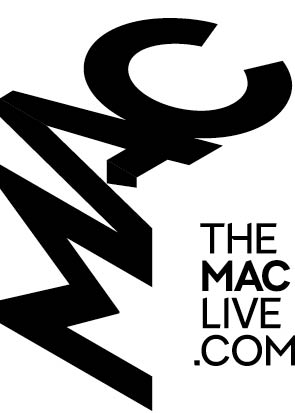 Please complete in fullName of Group: 						    ...would like to book tickets to:Contact Details:Please return the completed form to the MAC via email to tickets@themaclive.com .Please note:Tickets will be allocated on a first come first served basis.15% Deposit is required to secure your order and full payment is required in advance of the show date.Tickets are non-refundable.Name of ShowDate & Time of Preferred Show(if applicable)Number attending (total)Any Access Requirements (wheelchair users, children with mobility issues, hearing or visual impairments, learning difficulties)Contact NameJob TitleEmail AddressPhone NumberGroup Name Group Leader Contact Name & Number if different to aboveGroup AddressGroup PostcodeGroup Phone NumberPlease include details for invoicing if different to abovePlease include details for invoicing if different to aboveContact for billing